Ligue a data comemorativa ao dia que a mesma é celebrada nos Estados Unidos.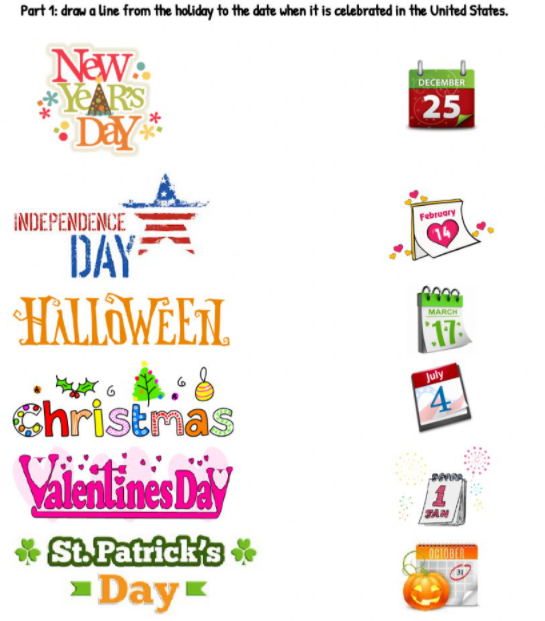 